Sure, I can label an elephant……but I can do so much more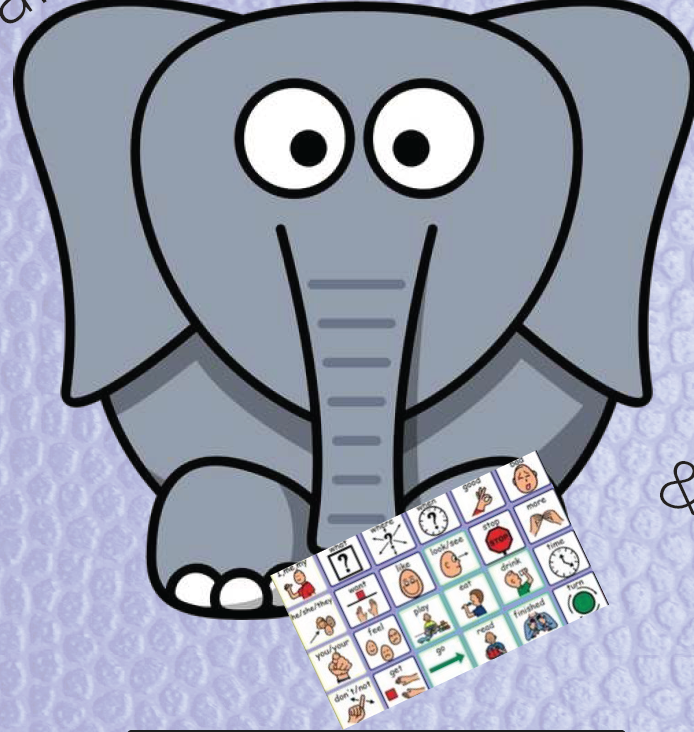 Big & Smart, Rough, Gray. Heavy & Loud“Big, smart, heavy, gray animal”Descriptive Teaching & Core VocabularyIntegrate my words to teach me languageKathryn Helland, MS, CCC-SLP, AACCommunity.net